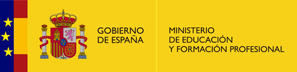 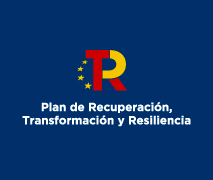 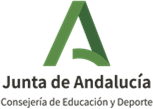 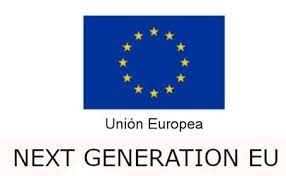 SOLICITUD DE INSCRIPCION EN EL XIV CONCURSO DE PROYECTOS EMPRESARIALES LOPEZ DE ARENAS(FECHA LÍMITE : 3 de Febrero del 2023)1REPRESENTANTE DEL EQUIPOREPRESENTANTE DEL EQUIPOREPRESENTANTE DEL EQUIPOREPRESENTANTE DEL EQUIPOREPRESENTANTE DEL EQUIPOREPRESENTANTE DEL EQUIPOREPRESENTANTE DEL EQUIPOREPRESENTANTE DEL EQUIPONOMBRE Y APELLIDOS NOMBRE Y APELLIDOS NOMBRE Y APELLIDOS NOMBRE Y APELLIDOS NOMBRE Y APELLIDOS NOMBRE Y APELLIDOS D.N.I.D.N.I.D.N.I.ESTUDIOS  QUE CURSAESTUDIOS  QUE CURSAESTUDIOS  QUE CURSAESTUDIOS  QUE CURSAESTUDIOS  QUE CURSAEDADCENTROCENTROCENTROTELEFONO DE CONTACTOTELEFONO DE CONTACTOE-MAILE-MAIL2EQUIPOEQUIPOEQUIPOEQUIPOEQUIPOEQUIPOEQUIPOEQUIPONOMBRE Y APELLIDOSNOMBRE Y APELLIDOSNOMBRE Y APELLIDOSESTUDIOS QUE CURSAESTUDIOS QUE CURSAESTUDIOS QUE CURSAESTUDIOS QUE CURSAESTUDIOS QUE CURSAEDAD3NOMBRE Y APELLIDOS DEL CORDINADOR/ANOMBRE Y APELLIDOS DEL CORDINADOR/ANOMBRE Y APELLIDOS DEL CORDINADOR/ANOMBRE Y APELLIDOS DEL CORDINADOR/ANOMBRE Y APELLIDOS DEL CORDINADOR/ANOMBRE Y APELLIDOS DEL CORDINADOR/ANOMBRE Y APELLIDOS DEL CORDINADOR/ANOMBRE Y APELLIDOS DEL CORDINADOR/ATELEFONO DE CONTACTOTELEFONO DE CONTACTOTELEFONO DE CONTACTOE-MAILE-MAILE-MAILE-MAILE-MAILNÚMERO DE REGISTRO PERSONALNÚMERO DE REGISTRO PERSONALNÚMERO DE REGISTRO PERSONALD.N.I. D.N.I. D.N.I. DIRECCIÓNDIRECCIÓNDIRECCIÓN________________________________________________________________________________________________________________________________________________________________________________________________________________________________________________________________________________________________________________________________________________________________________________________________________________________________________________________________________________________________________________________________________________________________________________________________________4 NOMBRE Y BREVE DESCRIPCION  DEL PROYECTO DE EMPRESA NOMBRE Y BREVE DESCRIPCION  DEL PROYECTO DE EMPRESA NOMBRE Y BREVE DESCRIPCION  DEL PROYECTO DE EMPRESA NOMBRE Y BREVE DESCRIPCION  DEL PROYECTO DE EMPRESA NOMBRE Y BREVE DESCRIPCION  DEL PROYECTO DE EMPRESA NOMBRE Y BREVE DESCRIPCION  DEL PROYECTO DE EMPRESA NOMBRE Y BREVE DESCRIPCION  DEL PROYECTO DE EMPRESA NOMBRE Y BREVE DESCRIPCION  DEL PROYECTO DE EMPRESA					a          de				de					FIRMA					a          de				de					FIRMA					a          de				de					FIRMA					a          de				de					FIRMA					a          de				de					FIRMA					a          de				de					FIRMA					a          de				de					FIRMA					a          de				de					FIRMA					a          de				de					FIRMA